Sylvania Heights Football Club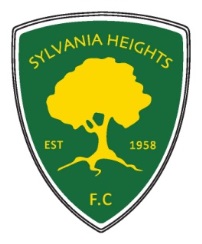 Committee Nomination Form 2017Annual General Meeting of The Football Club of Sylvania Heights Community & Youth Club Inc.Executive Positions:		      	          Please tick the box for the nominated positionCommittee Positions:Name of Nominee:  ______________________________Nominated by: __________________________________Seconded by: ___________________________________Consent to accept nomination: _____________________(to be signed by the individual nominated)DATE………………………….CHAIRMANVice Chairman – SeniorVice Chairman – JuniorSecretaryTreasurerRegistrar - SeniorRegistrar - JuniorClub Coach  Chief Ground Controller Assistant Secretary Assistant Ground Controller - 2 positionsAssistant Treasurer /Key registerTechnical Director Canteen ManagerJunior Social CtteSenior Social SecDelegates to the SSFAEquipment/Uniform OfficerGrading Committee – up to 5 positionsMember Protection Officer Rules Sub Committee - 3 positions Small Sided Games Referee  CO ORDINATORSmall Sided Games Referee  MentorSponsorship Officer Trail Games Officer YEAR BOOK CO ORDINATORStrategic Planning and Major SponsorshipTraining Allocation 